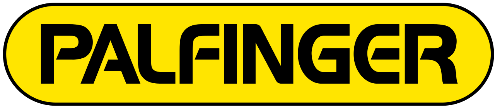 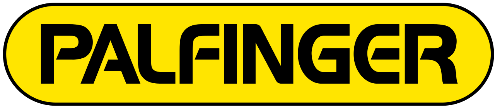 Field Service Technician- Phoenix, AZThe Palfinger values of People, Entrepreneurship, Respect and Learning, are more than words. We strive every day to create and support an atmosphere of collaboration, transparency, empowerment and customer focus so our greatest assets, our people, will be able to harness their passion, drive and motivations to make a big impact!Palfinger USA is shaping the future of our customers' lifting solutions with our customized knuckle boom crane packages, material handling, load lifting and delivery equipment. We have the solutions, the service and the parts for our customers to get the job done efficiently and quickly. With four decades of leadership in the articulating cranes, truck mounted forklifts and truck equipment industry, our extensive experience allows us to deliver truck solutions at the highest industry standards. Located in several major markets in the Southeast, Midwest, and Northeast, Palfinger USA can fill large fleet orders as well as deliver specialized sales and service. Customers range from owner-operators with one truck to fleets with hundreds of trucks in the field.If you like contributing your talents, being rewarded for strong performance and enjoy the satisfaction of accomplishment, then we think you have found the right place to come and build a future.  It is our belief that you will join a company with a strong heritage and more importantly, a strong future. Currently we are seeking an experienced Field Service Technician in the Phoenix, AZ areaJob Responsibilities:Perform field repairs and troubleshooting of articulating cranes, truck mounted forklifts, conveyors, trucks and trailers while using high degree of independent judgment.Perform quarterly preventive maintenance per customer schedule and Annual DOT inspections and warranty service.Provide emergency/unscheduled troubleshooting and repairs during working and non-working hours.Able to communicate mechanical issues and needed repairs to job site and/or fleet managers.Responsible for service documentation in a timely manner that consists of but limited to; estimates, work order authorization, ordering and recording parts, labor, and inventory documentation.Comply with state and federal safety regulationsMaintain clean and orderly company vehicle and job site equipment and work areas Qualifications Needed:Strong proficiency in mechanical, hydraulics, electrical, troubleshooting diagnostics and welding.Must be physically able to work in all weather conditions.Must be able sit, stand, bend, squat, crouch, reach and lift 75lbs+ for extended periods of time3 years mechanical experience or training with emphasis in the area of articulating cranes and forklifts.Must speak, read and write English.Must have a valid CDL driver’s license or willing to obtain one within 60 days of employment.Clean driving record.Supply own tools.PALFINGER proprietary tools will be provided.What We Offer:Competitive compensation and performance rewardsComprehensive Benefits package with flexible optionsCompetitive paid time off including paternity leaveEnvironment of Respect, Transparency, Passion, Collaboration and Continuous Learning